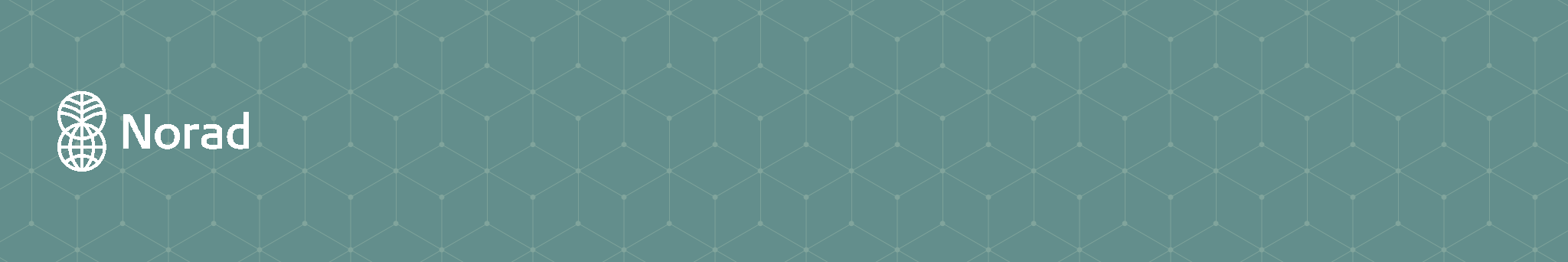 Håndtering av varsler om seksuelt misbruk, seksuell utnyttelse og seksuell trakassering hos Norads partnere Avtaleverket mellom Norad og partnere er utgangspunktet for oppfølgingen av hvert enkelt varsel Norad stiller krav i sine ordningsregelverk til tilskuddsmottakere om en egenerklæring som forplikter dem til å ha etiske retningslinjer. Disse må som et minimum oppfylle den standard og de krav som fremgår av «Veileder for utarbeidelse av etiske retningslinjer for Norads tilskuddsmottakere». Veilederen inneholder atferdsregler «… et minimum har bestemmelser som er strenge når det gjelder seksuelle overgrep, seksuell utnyttelse og trakassering.» Reglene skal gjelde for personer som tar del i tilskuddsmottakers virksomhet ved at de utfører arbeid eller oppdrag for, eller på vegne av tilskuddsmottaker eller dens lokale partner(e) på fast eller midlertidig basis, lønnet eller ulønnet. Veilederen pålegger også tilskuddsmottaker følgende: «… det skal snarest mulig foretas nærmere undersøkelse av varsler. Slike undersøkelser bør skje profesjonelt og konfidensielt, under tilbørlig hensyntagen til varslerens anonymitet. … og iverksetting av nødvendige tiltak ved avdekking av brudd på retningslinjene …». Veilederen pålegger også tilskuddsmottaker å respektere nasjonale lover. Trakassering og seksuell trakassering er forbudt etter arbeidsmiljøloven §4-3. I tillegg er det et særskilt vern mot seksuell trakassering og trakassering på grunn av kjønn, etnisitet, religion, livssyn, funksjonsnedsettelse, seksuell orientering, kjønnsidentitet og kjønnsuttrykk, etter likestillings- og diskrimineringsloven §13 jfr. §6 første ledd.Alvorlig seksuell trakassering kan også være straffbart etter straffeloven §297 om seksuell handling uten samtykke.Nulltoleranse for SEAH skal forankres i samtlige avtaler på tilskuddsområdet. Saker som gjelder SEAH blir vurdert på samme måte som varsler om økonomiske misligheter. Gjeldende avtalemaler vil bli oppdatert for å sikre dette. Der avtalen ikke inneholder eksplisitte bestemmelser om SEAH, må dette innfortolkes i bestemmelser som angir at økonomiske misligheter, grov tjenesteforsømmelse eller ulovlig aktivitet i en eller annen form som har funnet sted hos tilskuddsmottaker eller dennes samarbeidspartnere er å anse som vesentlig mislighold av avtalen. Norads rolle ved mistanke om SEAH hos partnere Norads rolle vil være å gjøre en vurdering av partneres etterlevelse av gjeldende avtale. Dette vil i praksis innebære at Norad gjør en vurdering av eksistensen og etterlevelsen av etiske regelverk og/eller god praksis for internkontroll knyttet til forebygging og avdekking av SEAH, herunder mottak av varsling, håndtering og oppfølging av mistanke om SEAH. Det er sjelden et 1:1 forhold mellom eksistensen og etterlevelsen av et regelverk. Vurdering av både regelverk og etterlevelse kan være gjenstand for tolkning. Norads avtaleverk stiller opp visse minimumskrav (rutiner for varsling, konfidensialitet, oppfølging, vern mot gjengjeldelse, mv).SEAH hendelser vil normalt bli håndtert av partneres personalavdeling, og bør alltid være underlagt konfidensialitet. Personopplysninger som kan identifisere de involverte skal i utgangspunktet ikke deles med Norad uten den fornærmedes samtykke. Hvis personopplysninger er delt av partner må Norads ansatte være bevisst sin taushetsplikt etter forvaltningsloven § 13. Brudd på taushetsplikten er straffbart.  I avtaleverket forutsettes det at partner selv avdekker, utreder og tetter avvik. Norad vil  i en varslet SEAH-sak vurdere om partneren har etablert et nulltoleranse-regelverk som tilfredsstiller Norads etiske krav og at partner følger opp den aktuelle saken i henhold til internt regelverk på tilbørlig måte, herunder at den utsattes rettigheter settes først og at vedkommende blir behandlet med verdighet og respekt. Videre skal Norad kontrollere at partner har etablert en tilfredsstillende internkontroll for å forhindre, avdekke og reagere mot SEAH.  Norad vil i tillegg vurdere om saken, eller vesentlige mangler i virksomhetens internkontroll, kan utgjøre en finansiell og/eller omdømmerisiko for Norad. Internrevisjonen vil vurdere frys av midler og avvikling av samarbeid med hjemmel i avtale(r). Fremgangsmåte ved meldinger om mistanke om SEAH Internrevisjonen har ansvar for å følge opp alle SEAH-saker. Arbeidet skal utføres i tråd med relevant lovgivning, herunder vedrørende personvern.Meldinger om mistanke om SEAH kan komme fra ulike kilder, som fornærmet, partner, fra Norads ansatte eller fra andre eksterne personer og organisasjoner. Meldingen kan være anonym. Meldingen kan komme via Norads varslingskanal eller til saksbehandler.  Ansatte i Norad skal umiddelbart melde til Internrevisjonen ved mistanker om SEAH hos Norads partnere. Internrevisjonen registrerer meldingen på eget skjermet område, og vurderer og beslutter videre saksgang. I saker av vesentlig omfang eller alvorlighetsgrad orienterer Internrevisjonen Norads direktør ved mottak av varsel. Internrevisjonen holder løpende oversikt over saker, pågående og avsluttede. Dersom Norad varsles, og den angjeldende partner ikke er kjent med saken, vil Norad etter samtykke fra varsler normalt orientere partner om innholdet i varselet. Når undersøkelsene gjelder mulige SEAH-saker i en organisasjon som er registrert i PTA, skal Internrevisjonen vurdere å be om at det legges inn en markør (varseltrekant) på vedkommende organisasjon i PTA, med beskjed om å kontakte Sentral kontrollenhet før det inngås nye avtaler med organisasjonen om ytterligere støtte. Sentral kontrollenhet vil henvise videre til Internrevisjonen der det er aktuelt.Norad vil deretter anmode om rapportering fra partneren i tråd med gjeldende tilskudds- eller konsulentavtale. Norads håndtering av saken skal dokumenteres av Internrevisjonen. Internrevisjonen skal ha løpende vurdering av omdømmerisiko – og vil i relevante tilfeller ha dialog med fast kontaktperson i Kommunikasjonsavdelingen.Internrevisjonen vil informere relevant seksjonsleder i Norad om utviklingen i saken, med de begrensninger som ligger i hensynet til konfidensialitet. Forholdet avsluttes ved oppsummerende notat som beskriver partnerens håndtering av saken og relevant internkontroll. Notatet kan inneholde anbefalinger til relevant seksjon. Varsel om mistanker om SEAH skal håndteres i tråd med personvernlovgivningen og bestemmelser om taushetsplikt i forvaltningsloven, og innebærer bl.a. konfidensialitet ved personopplysninger, og i særlig grad ved sensitive personopplysninger. Ved innsynsbegjæringer vil sakene etter mottatt varsel og frem til avsluttet sak i utgangspunktet være unntatt offentlighet i henhold til Off.l § 24, 1. ledd, samt at sakene etter at de er avsluttet ofte vil være unntatt offentlighet i henhold til Off.l § 13, jf. forvaltningsloven § 13. Håndtering av meldinger/varsler om SEAH kan være tett knyttet til arbeidsrettslig regulering. Norads vurdering av partners etterlevelse av avtalemessige forpliktelser, på samme tid som partner er pålagt å håndtere meldingen/varselet, kan være utfordrende, all den tid at mye informasjon ikke kan deles. Håndtering av saken fra partners side må skje uten forsinkelse. Internrevisjonen, 27.04.2023I tilskuddsavtaler inngått før 2022 er det ingen spesifikke bestemmelser som regulerer SEAH. I henhold til tilskuddsavtalene har imidlertid tilskuddsmottaker plikt til umiddelbart å varsle UD/Norad om mulige brudd på avtalen. Dette inkluderer tilfeller av SEAH. I tilskuddsavtaler før 2022 kan SEAH utgjøre et brudd på avtalen i henhold til bestemmelsene om grov tjenesteforsømmelse og ulovlig virksomhet. Fra og med 2022/2023 ble det lagt til uttrykkelige bestemmelser om UDs og Norads prinsipp om nulltoleranse for passivitet mot SEAH samt meldeplikt i tilskuddsavtalemalene.Disse retningslinjene beskriver ansvar og myndighet samt saksgang internt i Norad i tilfeller hvor Norad er blitt gjort oppmerksom på, herunder varslet om, mistanke om seksuelt misbruk, seksuell utnyttelse og seksuell trakassering utført av partnere. Seksuell trakassering er uønsket seksuell oppmerksomhet som har som formål eller virkning å være krenkende, skremmende, fiendtlig, nedverdigende, ydmykende eller plagsom. Seksuell trakassering kan være alt fra seksuelle kommentarer om kropp og utseende, til simulering av seksuelle bevegelser, klåing, tafsing, og berøring til overgrep. Visning av bilder og videoer med seksualisert innhold vil også omfattes. Med «partnere» forstås alle mottakere av tilskudd fra Norad og deres ansatte, og frivillige og konsulenter som utfører tjenester knyttet til prosjekter og programmer finansiert av Norad. Mistanker om seksuelt misbruk, seksuell utnyttelse og seksuell trakassering, utført av Norads ansatte, håndteres av Norads avdeling for organisasjonsutvikling i tråd med egne retningslinjer. I det etterfølgende vil den engelske forkortelsen SEAH bli brukt om seksuelt misbruk, seksuell utnyttelse og seksuell trakassering. 